APPLICATION - EDITABLE VERSION FOR PREPARATIONThank you for your interest in this award opportunity!PLAY AT THE CORE invites applications from US-based community-based organizations, schools and after-school programs, and youth development organizations who want to apply play-based programming to improve existing practices and support that ensure students thrive. We expect each team will have unique responses that demonstrate the level of need and support the community requires. Organizations most likely to receive either funding support will focus on building their play-based programming as a core part of the organization or school model that effectively impact the development of our young children. Ideally, organizations will be able to contribute some funding to programming, in which case, PLAY AT THE CORE will match their proposed funding via in-kind programming support. All projects should have a plan to implement programming within one year of receiving the award. 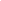 Your First and Last Name:(Please put the first and last name of the person filling out this form. If we have questions or concerns, we want to make sure we can reach the appropriate person.) Organization Name:How long has your organization been open?Organization Phone Number:Organization Address:Organization Address #2:Organization City:Organization State:Organization Zip Code:Organization Website (if applicable):Program Director (First and Last Name):Program Director email address:Program Director phone number:(Please provide the best direct number to reach the organization's director. We will be placing calls to let organizations know if they have been awarded.)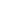 YOUR ORGANIZATION'S COMMUNITY STAKEHOLDERS: Tell us about the community your organization is in (if multiple please explain). What makes it special and unique? Who makes up the community surrounding your organization?In what unique ways have your community stakeholders and your organization come together to ensure that individuals in the community, including your youth, thrive as whole beings?YOUR ORGANIZATION'S EDUCATORS AND STAFF MEMBERS: Please describe your organization's mission and vision. How does your mission and vision shape what happens in your programming every day?If you could only highlight three things that make your educators/practitioners/coaches exceptional, what would they be and why?What would you say are the greatest challenges your program team faces? What kind of support would turn those challenges into strengths?YOUR ORGANIZATION'S PROGRAMMING: How has programming shaped your goals for the community and influenced your decision to pursue the Play At The Core Program Innovation Award?What do you believe makes your program truly innovative?What are some of their most consistent challenges that prevent a child’s success in your program?What other information you would like to share with us?ORGANIZATION'S FINANCIALS: What is your organization's annual program budget?What percentage of your budget is allocated for professional or program development support for your program team? (Feel free to give a range if you would like)How much can your organization willing to contribute to PATC programming? (It is not required for your organization to provide a contribution in order to be considered for this award. Organizations that don't have funds available remain eligible to receive a complimentary $5,000 Play At The Core partnership)